В соответствии со статьёй 142 Бюджетного кодекса Российской Федерации, постановлением Администрации Колпашевского района от 24.12.2020 № 1407 «Об утверждении муниципальной программы «Совершенствование системы муниципального управления в Колпашевском районе»Дума Колпашевского района РЕШИЛА:1. Установить, что за счёт средств бюджета муниципального образования «Колпашевский район» на 2022 год бюджету муниципального образования «Новогоренское сельское поселение» в рамках реализации муниципальной программы «Совершенствование системы муниципального управления в Колпашевском районе» предоставляется иной межбюджетный трансферт на приобретение вычислительной техники (ноутбук) для нужд Администрации Новогоренского сельского поселения (далее – ИМБТ) в размере 69 860,00 (Шестьдесят девять тысяч восемьсот шестьдесят) рублей 00 копеек.2. Средства ИМБТ направляются на приобретение вычислительной техники (ноутбук) для нужд Администрации Новогоренского сельского поселения.3. Средства ИМБТ перечисляются в бюджет муниципального образования «Новогоренское сельское поселение» в соответствии со сводной бюджетной росписью, кассовым планом.4. Условием предоставления ИМБТ является заключение соглашения 
о предоставлении ИМБТ (далее – Соглашение).5. В Соглашении должны быть предусмотрены следующие положения:5.1. целевое назначение ИМБТ;5.2. условия предоставления и расходования ИМБТ;5.3. сведения о размере ИМБТ;5.4. условие о целевом использовании выделенных средств ИМБТ в срок не позднее 10.12.2022;5.5. условие о возврате остатков средств ИМБТ, не использованных по целевому назначению, в срок не позднее 12.12.2022;5.6. сроки и порядок предоставления отчётности, предусматривающий предоставление отчёта об использовании средств ИМБТ с приложением документов, подтверждающих их целевое использование, в срок не позднее 15.12.2022.6. Соглашение заключается между Администрацией Колпашевского района 
и уполномоченным на то органом местного самоуправления муниципальным образованием «Новогоренское сельское поселение».7. Администрация Колпашевского района осуществляет перечисление ИМБТ, контроль за исполнением Соглашения.8. Настоящее решение вступает в силу с даты его официального опубликования.9. Опубликовать настоящее решение в Ведомостях органов 
местного самоуправления Колпашевского района и разместить на официальном сайте органов местного самоуправления муниципального образования «Колпашевский район».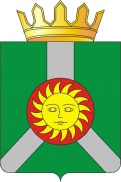 ДУМА КОЛПАШЕВСКОГО РАЙОНА ТОМСКОЙ ОБЛАСТИДУМА КОЛПАШЕВСКОГО РАЙОНА ТОМСКОЙ ОБЛАСТИДУМА КОЛПАШЕВСКОГО РАЙОНА ТОМСКОЙ ОБЛАСТИДУМА КОЛПАШЕВСКОГО РАЙОНА ТОМСКОЙ ОБЛАСТИДУМА КОЛПАШЕВСКОГО РАЙОНА ТОМСКОЙ ОБЛАСТИР Е Ш Е Н И Е24.10.2022№ 120О предоставлении иного межбюджетного трансферта бюджету муниципального образования «Новогоренское сельское поселение» на приобретение вычислительной техники (ноутбук) для нужд Администрации Новогоренского сельского поселения»О предоставлении иного межбюджетного трансферта бюджету муниципального образования «Новогоренское сельское поселение» на приобретение вычислительной техники (ноутбук) для нужд Администрации Новогоренского сельского поселения»О предоставлении иного межбюджетного трансферта бюджету муниципального образования «Новогоренское сельское поселение» на приобретение вычислительной техники (ноутбук) для нужд Администрации Новогоренского сельского поселения»О предоставлении иного межбюджетного трансферта бюджету муниципального образования «Новогоренское сельское поселение» на приобретение вычислительной техники (ноутбук) для нужд Администрации Новогоренского сельского поселения»О предоставлении иного межбюджетного трансферта бюджету муниципального образования «Новогоренское сельское поселение» на приобретение вычислительной техники (ноутбук) для нужд Администрации Новогоренского сельского поселения»Глава районаПредседатель Думы района________________А.Б.Агеев______________И.Г.Токарева